En marche ! pour la 31ème édition du Salon Analyse Industrielle…Ils participent 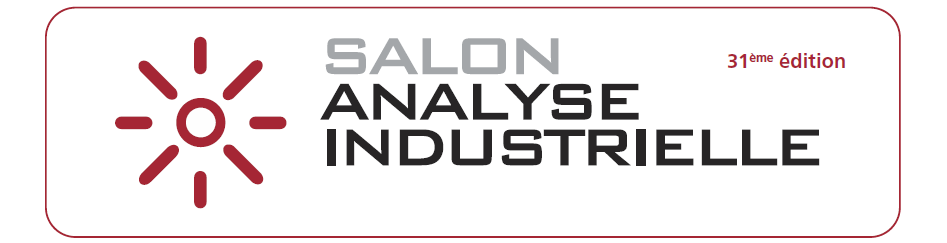 6 & 7 FEVRIER 2018 – ESPACE GRANDE ARCHE, PARIS LA DEFENSEPour sa 31ème édition le Salon Analyse industrielle sera le théâtre d’échanges et de débats incontournables pour les acteurs du secteur de l’analyse industrielle, entre son exposition et ses cycles de conférences techniques.Notre service de presse vous donne rendez-vous au Stand de presse n°N1b pour vous remettre votre badge vous donnant libre accès au salon, aux conférences et ateliers, retirer le dossier de presse du salon comprenant - outre les informations sur le salon, des études de marché et le programme des conférences et ateliers - le descriptif complet des produits/services et annonces présentés par les exposants.  En marche ! pour l’édition 2018… une forte mobilisation des acteurs de ce marchéIls participent !AGT-PSG GMBH & CO. KGALTO INSTUMENTS ANAEL ANALYSE EN LIGNE ANAGAZ AP2E APIX ANALYTICS APPLITEK NV ASC INTRUMENTAUTOCHIM AXEL’ONE BAGGI BAKER HUGHES, A GE COMPANY BLUE INDUSTRY AND SCIENCE BRONKHORST FRANCE BRUKER FRANCEBUCHI FRANCEBÜHLER TECHNOLOGIES CAP’TRONIC CHROMATOTEC GROUP CLEAN AIR EUROPE DADO LAB FRANCE DURAG FRANCE ECOMESURE ECOTECH PTY LTD ELECTRONIQUE COMPOSANTS& INSTRUMENTATION EMERSON ENDRESS + HAUSER ENGINEERING MESURES ENVIRONNEMENT S.A GROUPE ENVIRONNEMENT MAGAZINE ESSAIS & SIMULATIONS EQUIPEMENTS SCIENTIFIQUES ETAI GROUPE INFOPRO DIGITAL EXODAIR FRANCE ENVIRONNEMENT FUJI ELECTRIC FRANCE GREENTROPISM GRUTER ET MARCHAND HELLMA FRANCE HIDEN ANALYTICAL LTD HYDROPLUS IEAM – GROUPE DMR SERVICESIN’AIR SOLUTIONS INDATECH - CHAUVIN ARNOUX INFOCHIMIEIRA ISA ITALY SECTION JUMO – REGULATION KNF KROHNE L’EAU, L’INDUSTRIE, LES NUISANCES L’ENERGEEKLE JOURNAL DES FLUIDES LE MONDE DE L’INDUSTRIEM&C TECHGROUPMAGNETROL INTERNATIONALMETROHM FRANCEMETTLER TOLEDO MICHELL INSTRUMENTS MIRSENSENEREIDES NEWSCO REGIE(MAGAZINE MESURES)ORTHODYNE PEI PETROLE & GAZ PYROCONTROLERHEAWAVE RHONE INSTRUMENTATION SCAN FRANCE SECAUTO SERVOMEX SICK SIEMENS SISTEC SRA INSTRUMENTS SWAGELOK PARIS SWAN TIMGLOBAL MEDIAWALTRON BULL & ROBERTS YOKOGAWA RAPPELLieu de rencontre privilégié entre clients industriels et professionnels de l’analyse industrielle, catalyseur de projets et de business, le Salon Analyse Industrielle est LE rendez-vous annuel du secteur très ciblé Industrie et Process. Les différentes technologies d’analyse et de mesure présentées, répondent aux demandes spécifiques à chaque industrie et permettent de visualiser l’évolution du marché des solutions d’analyse.Avec des leviers de croissance tels que le déploiement de l’Internet des objets dans le monde industriel (IIoT – Internet Industriel des Objets), la montée en puissance des « smart industries » dans les secteurs comme la défense, les transports ou l’énergie, l’évolution des réglementations, la recherche d’efficacité énergétique dans nos industries, le marché mondial des analyseurs de process progresserait en effet de près de 9,9 % (CAGR) entre 2017 et 2025, pour atteindre 13,51 milliards de dollars à la fin de la période*… L’édition 2018 d’Analyse Industrielle sera le témoin de ces leviers de croissance durable et sera bercée par un certain dynamisme à travers un cycle de conférences et de nombreuses innovations présentées par les exposants dans ces domaines. Durant 2 jours, la 31ème édition de l’évènement fédérateur du secteur de l’industrie et des process rassemblera : 80 sociétés exposantes spécialisées : la mesure à l’émission, le contrôle de process, l’instrumentation, la règlementation, la détection, les risques industriels et la micro-analyse, l’efficacité énergétique, la sécurité et la sûreté des installations…2 500 visiteurs professionnels : détenteurs de budgets et prescripteurs en Analyse et procédés industriels (bureaux d’études, direction des achats, Ingénieurs, chef de produits, services maintenance-entretien-sécurité, services qualité-contrôle et test-mesure…)13 conférences et ateliers-experts orientés retours d’expériences et bonnes pratiques à travers des témoignages clients-utilisateurs, et laissant une large place aux débats d’idées, confrontations de points de vue, échanges d’informations, les problématiques inhérentes à chaque type de procédé, entre clients industriels et professionnels de l’analyse sur les évolutions technologiques du secteur de l’analyse industrielle.* Selon le cabinet d’études irlandais Research & MarketsPour contacter l’équipe du salon : Guillaume COURCELLE/Gaël LICHAN	- Tél. 01 44 39 85 22 / 85 04			g.courcelle@infoexpo.fr - g.lichan@infoexpo.fr Relations Presse :	Marie-Christine FLAHAULT	- Tél. 06 15 37 18 11			flahault@orange.frSite web :		www.analyse-industrielle.fr 	- Twitter : @AnalyseInd